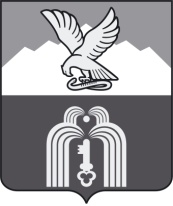 Российская ФедерацияР Е Ш Е Н И ЕДумы города ПятигорскаСтавропольского краяО дополнительных мерах социальной поддержки в виде обеспечения автономными пожарными извещателями мест проживания отдельных категорий граждан, проживающих на территории муниципального образования города-курорта ПятигорскаВ соответствии с ч. 5 ст. 20 Федерального закона от 6 октября 2003 года № 131-ФЗ «Об общих принципах организации местного самоуправления в Российской Федерации», Федеральным законом от 21 декабря 1994 года       № 69-ФЗ «О пожарной безопасности», пунктом 851 Правил противопожарного режима в Российской Федерации, утвержденных постановлением Правительства Российской Федерации от 16 сентября 2020 г. № 1479, Уставом муниципального образования города-курорта Пятигорска и в целях обеспечения дополнительной социальной поддержки граждан, проживающих на территории муниципального образования города-курорта Пятигорска, Дума города ПятигорскаРЕШИЛА:1. Установить дополнительную меру социальной поддержки в виде обеспечения автономными пожарными извещателями мест проживания отдельных категорий граждан, проживающих на территории муниципального образования города-курорта Пятигорска (далее – мера социальной поддержки), к которым относятся:1) многодетная семья, признанная малоимущей Муниципальным учреждением «Управление социальной поддержки населения администрации города Пятигорска»;2) семья, находящаяся в трудной жизненной ситуации, в социально опасном положении.К семьям, находящимся в трудной жизненной ситуации, в социально опасном положении, относятся семьи, которые признаны таковыми комиссией по делам несовершеннолетних и защите их прав муниципального образования города-курорта Пятигорска.2. Финансирование расходов, связанных с предоставлением меры социальной поддержки, производится за счет и в пределах средств, предусмотренных на указанные цели в бюджете города-курорта Пятигорска на соответствующий финансовый год и на плановый период.3. Предоставление меры социальной поддержки осуществляется в порядке, утвержденном администрацией города Пятигорска.4. Контроль за исполнением настоящего решения возложить на администрацию города Пятигорска.5. Настоящее решение вступает в силу со дня его официального опубликования.Председатель Думы города Пятигорска                                                                  Л.В.ПохилькоГлава города Пятигорска                                                              Д.Ю.Ворошилов__________________________________________